Name (please print)   										Address: 												City:	 						Postal Code					Phone #:	 					Cell #:	 					Email address:	 										 I am interested in applying to be a Director on the Board of Directors If all board positions are filled I would be interested in sitting on a committee of                                         Life After Fifty.  Outline of any current involvement with Life After Fifty (eg. list of volunteer activities, leader of any programs, and participation in various activities). Outline of past involvements with Life After Fifty LIFE AFTER FIFTY BOARD/COMMITTEE COMPOSITION MATRIXPlease help us identify your strengths and expertise. Identify the various characteristics and attributes you can bring to our organization. Place an “x” (through form-fill) at each appropriate item. Feel free to add comments or clarifications if needed.Outline of current or past involvements with other organizations or Boards in the community. Why do you wish to volunteer with Life After Fifty? (outline skills, experience, etc. you can bring to this agency)Any community or professional affiliations (if not already listed above). You are:	 Retired	 EmployedName of employer: 						Position: 				Please submit to info@lifeafterfifty.caor drop off/mail to:	Life After Fifty	635 McEwan Ave,	Windsor, ON   N9B 2E9	Att: Joyce Nixon, Executive DirectorLearn more about us at www.lifeafterfifty.ca LIFE AFTER FIFTY ROLES & COMPOSITION OF BOARD AND COMMITTEESBOARD OF DIRECTORS12-member board with representation from various community sectors, retirees and LAF membershipMonthly meetings, typically the 4th Tuesday of each month at 5 pmAll board members are expected to also sit on at least 1 standing or advisory committeeTwo 3-year terms; no director may serve for more than 6 years without one (1) year offAnnual General Meeting held in JuneExcerpt from January 2012 Bylaws20.	Duty.  The Board shall administer the affairs of the Corporation in all things subject to any applicable law, the Letters Patent and the By-laws.21.	Qualifications.  Each Director shall:(a)	hold, at the date of or within ten (10) days after election, Membership in the Corporation and thereafter hold throughout her or his term of office, Membership in the Corporation;(b)	be at least eighteen (18) years of age;(c)	not be an undischarged bankrupt;(d)	not be a person who has been found under the Substitute Decisions Act, 1992 or under the Mental Health Act to be incapable of managing property;not be a person who has been found to be incapable by any court in Canada or elsewhere;not be an individual or an “Associate” of an individual or a board member, shareholder, member or employee of any person who:		(i)	is under contract with the Corporation;(ii)	has been under contract with the Corporation in the previous year; or		(iii)	intends to be under contract with the Corporation in the future;		"Associate" as used above includes parents, siblings, children, spouse, common-law partner or other individual (such as a business partner) with a formal relationship to the subject individual.(g)	not have been convicted of a Criminal Code offence for which a pardon has not been granted.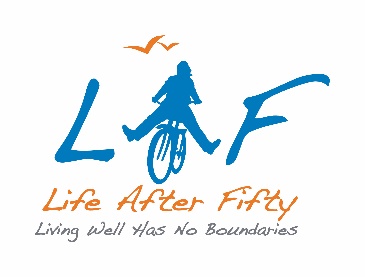 Life After FiftyAPPLICATION FORM - 2021BOARD OF DIRECTORSThe following information will be used to provide a profile for all candidates interested in applying for either the Life After Fifty’s Board of Directors or its various standing committees. Please attach a copy of your resume.  The following information will be used to provide a profile for all candidates interested in applying for either the Life After Fifty’s Board of Directors or its various standing committees. Please attach a copy of your resume.  Knowledge/ExpertiseKnowledge/ExpertiseQualitiesQualitiesNonprofit financeAvailability/capacity to workNonprofit governanceFacilitationExpertise in LAF missionTeam builder/bridgerOrganization developmentStrategic thinkerEntrepreneurship"Idea person" - generative thinkerMarketingConnection to LAF missionFundraising/Access to resourcesFinancial contributorHuman ResourcesVisionaryNonprofit legalStrong communicatorLeadershipCompetencies/ExperienceCompetencies/ExperienceOther(s) of noteAnalytics (data, metrics, surveys)Business developmentPolitical/Reputational ExperiencePolitical/Reputational ExperienceCommunity developerAcademiaFinancial managementArts and cultural communityFundraisingBusiness/Corporate sectorGerontology/seniors servicesGovernment relationsHealth care planning/deliveryGovernment/Public sectorInformation technologyNonprofit sectorInvestmentPhilanthropyNonprofit program design and evaluationUnderserved communitiesPolicy development/managementMedia/public relationsPolitical Public relations/communicationCommercial real estateLife After Fifty Committees – Please Indicate Preferred Committee Recreation/fitnessAudit CommitteeRisk managementBoard Development CommitteeStrategic planningGovernance CommitteeUnion representationHuman Resources CommitteeVolunteer experienceProgram Advisory CommitteeFundraising/Marketing CommitteeAdditional CommentsAdditional Comments